Tips	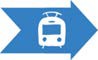 Remember words like “hopes to, plans to” are not measureable.Have you considered all four areas?Does it happen after exiting school system?Is there an education or training goal?Is there an employment goal?Are there independent living skills goals, when appropriate?Are all of the goals measureable?  Case Examples	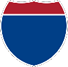 ALEX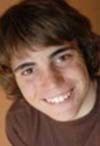 Oregon Standard INDIVIDUALIZED EDUCATION PROGRAMFor an expanded version of Alex’s Case Study please go to https://is.gd/sxxfFt.                                                                   (if this link does not work, copy and paste into a web browser)ROLANDA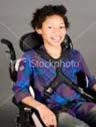 Oregon Standard INDIVIDUALIZED EDUCATION PROGRAMFor an expanded version of Rolanda’s Case Study please go to https://is.gd/hTEyoG.                                                                   (if this link does not work, copy and paste into a web browser)ALLISON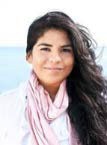 Oregon Standard INDIVIDUALIZED EDUCATION PROGRAMFor an expanded version of Allison’s case study please go to https://is.gd/bBrwv1.                                                                     (if this link does not work, copy and paste into a web browser)Links to Resources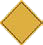 Pre-ETS: Post-Secondary Goals Going to College	http://www.going-to-college.org/ Back to the Youth Hood https://www.youthhood.org/Results of age-appropriate transition assessments, including student’s preferences,interests, needs and strengths (PINS)	34 CFR 300.320(b)(1); 34 CFR 300.43(a)(2)Results of age-appropriate transition assessments, including student’s preferences,interests, needs and strengths (PINS)	34 CFR 300.320(b)(1); 34 CFR 300.43(a)(2)Appropriate, measurable post-secondary goals based upon age-appropriate transition assessments	34 CFR 300.320(b)(1)Appropriate, measurable post-secondary goals based upon age-appropriate transition assessments	34 CFR 300.320(b)(1)EducationEducationAfter graduation from high school, Alex will enroll at ITT Technical Institute (a technicalschool) and take a business math class to improve his work-related math skills and to advance his career in business.After graduation from high school, Alex will enroll at ITT Technical Institute (a technicalschool) and take a business math class to improve his work-related math skills and to advance his career in business.TrainingTrainingAfter finishing high school, Alex will engage in further on the job training in order toincrease his hours at Office Depot.After finishing high school, Alex will engage in further on the job training in order toincrease his hours at Office Depot.EmploymentEmploymentAfter finishing high school, Alex will increase his work hours from 10 hours per week to 20 hours per week in the business department of a local office supply store withtemporary supports provided through Vocational Rehabilitation.After finishing high school, Alex will increase his work hours from 10 hours per week to 20 hours per week in the business department of a local office supply store withtemporary supports provided through Vocational Rehabilitation.Independent living skills (where appropriate)Independent living skills (where appropriate)Upon completion of high school, with the assistance of the Springfield OVRS Office, Alex will develop better communication and social skills so that he can find appropriate livingquarters with roommates.Upon completion of high school, with the assistance of the Springfield OVRS Office, Alex will develop better communication and social skills so that he can find appropriate livingquarters with roommates.Transition Services/Activities34 CFR 300.43Course of Study34 CFR 300.320(b)(2)Agency Participation300.321(b)(3)Annual Academic and Functional Goals and ObjectivesAnnual Academic and Functional Goals and ObjectivesGoal Area:34 CFR 300.320(a)(2)(i)Goal Area:34 CFR 300.320(a)(2)(i)Results of age-appropriate transition assessments, including student’s preferences,interests, needs and strengths (PINS)	34 CFR 300.320(b)(1); 34 CFR 300.43(a)(2)Results of age-appropriate transition assessments, including student’s preferences,interests, needs and strengths (PINS)	34 CFR 300.320(b)(1); 34 CFR 300.43(a)(2)Appropriate, measurable post-secondary goals based upon age-appropriatetransition assessments	34 CFR 300.320(b)(1)Appropriate, measurable post-secondary goals based upon age-appropriatetransition assessments	34 CFR 300.320(b)(1)EducationEducationAfter exiting school services, Rolanda will participate in an in-home or center-based program designed to provide rehabilitative and vocational training with medical and therapeuticsupports.After exiting school services, Rolanda will participate in an in-home or center-based program designed to provide rehabilitative and vocational training with medical and therapeuticsupports.TrainingTrainingImmediately after exiting school services, Rolanda will receive job development services from vocational rehabilitation or a community rehabilitation program and will participate intechnologically supported self-employment or volunteer skill building.Immediately after exiting school services, Rolanda will receive job development services from vocational rehabilitation or a community rehabilitation program and will participate intechnologically supported self-employment or volunteer skill building.EmploymentEmploymentWithin one year of exiting school services, Rolanda will be in a supported self-employment work in her local community at the art museum.Within one year of exiting school services, Rolanda will be in a supported self-employment work in her local community at the art museum.Independent living skills (where appropriate)Independent living skills (where appropriate)After exiting school services, Rolanda will participate in community-integrated recreational/leisure activities related to music, movies, and art by accessing movie theaters, concerts at the local community college, art and craft museums downtown, andthe entertainment store at the mall.After exiting school services, Rolanda will participate in community-integrated recreational/leisure activities related to music, movies, and art by accessing movie theaters, concerts at the local community college, art and craft museums downtown, andthe entertainment store at the mall.Transition Services/Activities34 CFR 300.43Course of Study34 CFR 300.320(b)(2)Agency Participation300.321(b)(3)Annual Academic and Functional Goals and ObjectivesAnnual Academic and Functional Goals and ObjectivesGoal Area:34 CFR 300.320(a)(2)(i)Goal Area:34 CFR 300.320(a)(2)(i)Results of age-appropriate transition assessments, including student’s preferences,interests, needs and strengths (PINS)	34 CFR 300.320(b)(1); 34 CFR 300.43(a)(2)Appropriate, measurable post-secondary goals based upon age-appropriate transition assessments	34 CFR 300.320(b)(1)EducationAfter graduation from high school, Allison will attend Eastern Oregon University and takecoursework leading to a major in the area of Child Development.TrainingIEP team considered training goal and decided that education goal is appropriate for Allison.EmploymentAfter graduation from college, Allison will become an early childhood education teacher in Pendleton School District.Independent living skills (where appropriate)Upon entrance to Eastern Oregon University, Allison will access EOU Disability Services for assistance in note-taking and study partners.Transition Services/Activities	34 CFR 300.43Course of Study	34 CFR 300.320(b)(2)Agency Participation	300.321(b)(3)Annual Academic and Functional Goals and ObjectivesGoal Area:	34 CFR 300.320(a)(2)(i)Goal Area:	34 CFR 300.320(a)(2)(i)